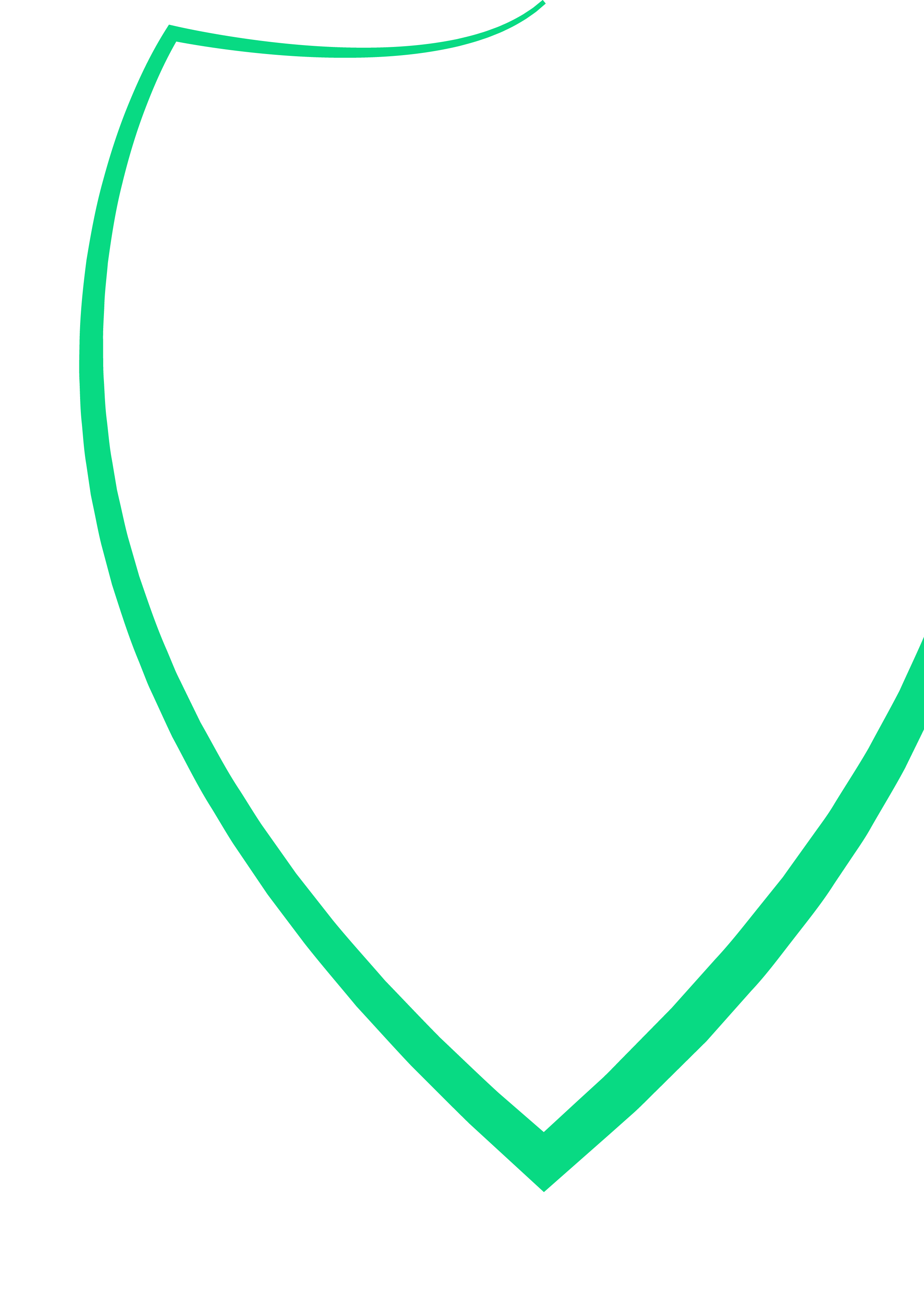 Contents1. Aims	22. Legislation	23. Definition of whistle-blowing	24. Procedure for staff to raise a whistle-blowing concern	35. Trust procedure for responding to a whistle-blowing concern	36. Malicious or vexatious allegations	47. Escalating concerns beyond the trust	48. Approval	49. Links with other policies	41. AimsThis policy aims to:Encourage individuals affected to report suspected wrongdoing as soon as possible in the knowledge that their concerns will be taken seriously and investigated and that their confidentiality will be respectedLet all staff in the trust know how to raise concerns about potential wrongdoing in or by the trustSet clear procedures for how the trust will respond to such concernsLet all staff know the protection available to them if they raise a whistle-blowing concernAssure staff that they will not be victimised for raising a legitimate concern through the steps set out in the policy even if they turn out to be mistaken (though vexatious or malicious concerns may be considered a disciplinary issue)This policy does not form part of any employee’s contract of employment and may be amended at any time. The policy applies to all employees or other workers who provide services to the trust in any capacity including self-employed consultants or contractors who provide services on a personal basis and agency workers.2. LegislationThe requirement to have clear whistle-blowing procedures in place is set out in the Academy Trust Handbook. This policy has been written in line with the above document, as well as government guidance on whistle-blowing. We also take into account the Public Interest Disclosure Act 1998.This policy complies with our funding agreement and articles of association.3. Definition of whistle-blowingWhistle-blowing covers concerns made that report wrongdoing that is “in the public interest”. Examples of whistle-blowing include (but are not limited to):Criminal offences, such as fraud or corruptionPupils’ or staffs’ health and safety being put in dangerFailure to comply with a legal obligation or statutory requirementBreaches of financial management proceduresAttempts to cover up the above, or any other wrongdoing in the public interestDamage to the environmentA whistle-blower is a person who raises a genuine concern relating to the above.Not all concerns about the trust count as whistle-blowing. For example, personal staff grievances such as bullying or harassment do not usually count as whistle-blowing. If something affects a staff member as an individual, or relates to an individual employment contract, this is likely a grievance. When staff have a concern they should consider whether it would be better to follow our staff grievance or complaints procedures. Protect (formerly Public Concern at Work) has:Further guidance on the difference between a whistle-blowing concern and a grievance that staff may find useful if unsureA free and confidential advice line4. Procedure for staff to raise a whistle-blowing concern4.1 When to raise a concernStaff should consider the examples in section 3 when deciding whether their concern is of a whistle-blowing nature. Consider whether the incident(s) was illegal, breached statutory or trust procedures, put people in danger or was an attempt to cover any such activity up. 4.2 Who to report toStaff should report their concern to the headteacher If the concern is about the another member of staff, or it is believed they may be involved in the wrongdoing in some way, the staff member should report their concern to the Chair of Governors. If the concern is about the Headteacher, the person raising the concern must report to the Chair of Governors.   4.3 How to raise the concernConcerns should be made in writing wherever possible. They should include names of those committing wrongdoing, dates, places and as much evidence and context as possible. Staff raising a concern should also include details of any personal interest in the matter. 5. Trust procedure for responding to a whistle-blowing concern5.1 Investigating the concernWhen a concern is received by the headteacher/trustee/Chair of Governors - referred to from here as the ‘recipient’ - they will:Meet with the person raising the concern within a reasonable time. The person raising the concern may be joined by a trade union or professional association representativeGet as much detail as possible about the concern at this meeting, and record the information. If it becomes apparent the concern is not of a whistle-blowing nature, the recipient should handle the concern in line with the appropriate policy/procedureReiterate, at this meeting, that they are protected from any unfair treatment or risk of dismissal as a result of raising the concern. If the concern is found to be malicious or vexatious, disciplinary action may be taken (see section 6 of this policy)Establish whether there is sufficient cause for concern to warrant further investigation. If there is:The recipient should then arrange a further investigation into the matter, involving the headteacher and/or chair of trustees - if appropriate. In some cases, they may need to bring in an external, independent body to investigate. In other cases, they may need to report the matter to the policeThe person who raised the concern should be informed of how the matter is being investigated and an estimated timeframe for when they will be informed of the next steps5.2 Outcome of the investigationOnce the investigation – whether this was just the initial investigation of the concern, or whether further investigation was needed – is complete, the investigating person(s) will prepare a report detailing the findings and confirming whether or not any wrongdoing has occurred. The report will include any recommendations and details on how the matter can be rectified and whether or not a referral is required to an external organisation, such as the local authority or police.  They will inform the person who raised the concern of the outcome of the investigation, though certain details may need to be restricted due to confidentiality.Beyond the immediate actions, the headteacher, trustees and other staff if necessary will review the relevant policies and procedures to prevent future occurrences of the same wrongdoing.Whilst we cannot always guarantee the outcome sought, we will try to deal with concerns fairly and in an appropriate way.  6. Malicious or vexatious allegationsStaff are encouraged to raise concerns when they believe there to potentially be an issue. If an allegation is made in good faith, but the investigation finds no wrongdoing, there will be no disciplinary action against the member of staff who raised the concern.If, however, an allegation is shown to be deliberately invented or malicious, the trust will consider whether any disciplinary action is appropriate against the person making the allegation.7. Escalating concerns beyond the trustThe trust encourages staff to raise their concerns internally, in line with section 4 of this policy, but recognises that staff may feel the need to report concerns to an external body. A list of prescribed bodies to whom staff can raise concerns with is included here.The Protect advice line, linked to in section 3 of this policy, can also help staff when deciding whether to raise the concern to an external party. 8. ApprovalThis policy will be reviewed every 2 years. These procedures have been agreed by the board of trustees, who will approve them whenever reviewed. 9. Links with other policiesThis policy links with our policies on:Staff grievance policyComplaints procedureChild protection policyApproved by: Board of Trustees  	Date:	   11/07/2023Last reviewed on: July 2022Last reviewed on: July 2022Next review due by: July 2025Next review due by: July 2025